PERNYATAAN KEASLIAN SKRIPSIDengan penuh kesadaran penulis yang bertanda tangan di bawah ini menyatakan dengan sesungguhnya, bahwa skripsi ini benar-benar merupakan hasil karya penulis sendiri. Dan jika di kemudian hari terbukti sebagai ciplakan, duplikat atau ditulis oleh orang lain, maka skripsi ini dan gelar yang diperoleh karenanya, batal demi hukum.Kendari, 11 Sapar 1435 H               25 Desember 2012 MPenulisS U T I R ANIM : 10010101081HALAMAN PENGESAHANSkripsi yang berjudul “Meningkatkan Hasil Belajar Murid Dalam Pembelajaran PAI Dengan Menggunakan Media Gambar Pada Kelas IV SDN 08 Kendari Barat Kota Kendari” disusun oleh Saudari : SUTIRA NIM : 10010101081, mahasiswa Program Studi Pendidikan Agama Islam Jurusan Tarbiyah Sekolah Tinggi Agama Islam Negeri (STAIN) Kendari, telah diuji dan dipertanggung jawabkan dalam sidang Munakasah yang diselenggarakan pada hari Selasa                       25 Desember 2012 M bertepatan dengan tanggal 11 Sapar 1435 H, dan dinyatakan telah dapat diterima sebagai salah satu syarat untuk memperoleh gelar Sarjana Pendidikan Agama Islam dengan beberapa perbaikan.Kendari, Dewan Penguji :Ketua		:   Hj. St. Kuraedah, M.Ag		( ……………………………… )Anggota	:   Syahrul, S.PdI, M.Pd		( ……………………………… )		    Samrin, M.Ag			( ……………………………… )MengetahuiKetua STAIN Kendari,Dr. H. NUR ALIM, M.PdNIP. 19650504 199103 1 005PERSETUJUAN PEMBIMBINGPembimbing penulisan proposal Saudari SUTIRA NIM : 10010101081, mahasiswa Program Studi Pendidikan Agama Islam Jurusan Tarbiyah Sekolah Tinggi Agama Islam Negeri (STAIN) Kendari, setelah dengan seksama meneliti dan mengoreksi hasil penelitian yang bersangkutan dengan judul “Meningkatkan Hasil Belajar Murid Dalam Pembelajaran PAI Dengan Menggunakan Media Gambar Pada Kelas IV SDN 08 Kendari Barat Kota Kendari”, memandang bahwa hasil penelitian tersebut telah memenuhi syarat-syarat ilmiah dan dapat disetujui untuk dilanjutkan pada Sidang Munaqasyah.Demikian persetujuan ini diberikan untuk proses selanjutnya.       Kendari,    Desember 2012Pembimbing,SYAHRUL, S.PdI, M.PdNIP. 19800627 200901 1 008KATA PENGANTAR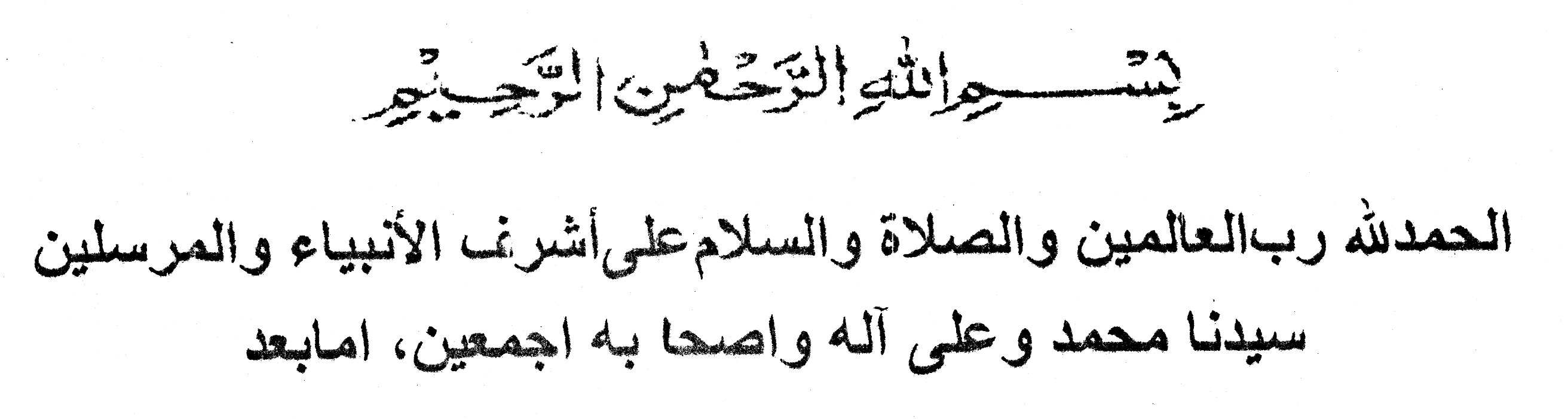 Segala puji dan syukur penulis persembahkan kehadirat Allah SWT, karena dengan ridhah-Nya sehingga penulis dapat menyelesaikan skripsi ini dengan judul ”Meningkatkan Hasil Belajar Murid Dalam Pembelajaran Pendidikan Agama Islam Dengan Menggunakan Media Gambar Pada Murid Kelas IV SDN 08 Kendari Barat” untuk memenuhi kewajiban dan melengkapi syarat guna memperoleh gelar sarjana dalam jurusan Tarbiyah Program Studi Pendidikan Agama Islam.Shalawat dan salam penulis sampaikan kepada Nabi Muhammad SAW beserta keluarga dan sahabatnya yang telah memperjuangkan ajaran yang haq yakni Islam sebagai pola hidup yang menjanjikan kebahagiaan dan keselamatan di dunia dan akhirat.Dalam penyusunan dan penulisan skripsi ini, penulis senantiasa mengalami berbagai hambatan dan kesulitan, namun berkat adanya bantuan dari berbagai pihak, baik secara langsung maupun tidak langsung, akhirnya penulis dapat menyelesaikan skripsi ini pada waktunya. Oleh karena itu penulis menyampaikan terima kasih dan penghargaan yang setinggi-tingginya terutama kepada :Bapak Dr. H. NUR ALIM, M.Pd selaku Ketua STAIN Kendari yang telah membina dan mengembangkan STAIN Kendari dengan penuh loyalitas dan semangat yang tinggi.Ibu Dra. Hj. ST. KURAEDAH, M.Ag selaku Ketua Jurusan Tarbiyah STAIN Kendari.Bapak SYAHRUL, S.PdI, M.Pd selaku pembimbing yang telah rela berkorban penuh kesungguhan membimbing penulis dalam penyusunan skripsi ini.Para dosen dan seluruh staf karyawan dan karyawati Jurusan Tarbiyah pada Program Studi Agama Islam STAIN Kendari.Ibu ROSYULIANI, S.Pd selaku Kepala Sekolah SDN 08 Kendari Barat yang telah banyak membantu dalam skripsi ini.Rekan-rekan pengajar yang tidak sempat disebutkan satu persatu yang turut membantu dalam pelaksanaan penelitian ini sehingga data-data yang diperlukan dapat diselesaikan dengan lancar.Yang tercinta kedua orang tuaku BUDU dan HALI, suamiku MARDIN. N dan anak-anakku tercinta PUPUT APRILIA, PEPPY IRMA, M. AL IKRAM. Terima kasih atas motivasi dan doa yang telah diberikan.Akhirnya dengan segala koreksi dan petunjuk serta saran menuju kesempurnaan skripsi ini, penulis sangat harapkan serta menyampaikan terima kasih dan penghargaan yang setinggi-tingginya.Harapan penulis semoga dibalik kesederhanaan skripsi ini dapat membuahkan hasil dan manfaat dalam meningkatkan mutu pendidikan pada umumnya dan khususnya mutu pendidikan SDN 08 Kendari Barat Kota Kendari.Kendari,      Oktober 2012PenulisS  U  T  I  R  ANIM. 10010101081ABSTRAKSUTIRA, NIM. 10010101081. ”Meningkatkan Hasil Belajar Murid Dalam Pembelajaran Pendidikan Agama Islam Dengan Menggunakan Media Gambar Pada Murid Kelas IV SDN 08 Kendari Barat Kota Kendari”. (Dibimbing oleh :               Syahrul, S.PdI, M.Pd)Penelitian ini berfokus pada peningkatan hasil belajar Pendidikan Agama Islam murid dengan menggunakan media gambar. Secara umum penelitian ini bertujuan untuk memecahkan masalah rendahnya hasil belajar murid pada materi pokok mengenal ketentuan shalat di sekolah dasar, khususnya di kelas IV dengan menggunakan media gambar.Permasalahan dalam penelitian ini adalah apakah hasil belajar Pendidikan Agama Islam murid kelas IV SDN 08 Kendari Barat dapat ditingkatkan dengan menggunakan media gambar. Tujuan yang ingin dicapai adalah untuk meningkatkan hasil belajar Pendidikan Agama Islam murid kelas IV SDN 08 Kendari Barat dengan menggunakan media gambar.Hipotesis tindakan dalam penelitian ini adalah pembelajaran dengan menggunakan media gambar pada materi pokok mengenal ketentuan shalat dapat meningkatkan hasil belajar Pendidikan Agama Islam murid kelas IV SDN 08 Kendari Barat.Penelitian ini dilaksanakan pada seluruh murid kelas IV SDN 08 Kendari Barat Tahun Akademik 2011/2012 dengan jumlah murid sebanyak 15 orang. Instrumen yang digunakan adalah tes hasil belajar berupa tes siklus I dan II, setelah pemberian tindakan dan lembar observasi terhadap guru dan murid untuk kondisi pelaksanaan tindakan. Prosedur penelitian ini terdiri dari : (a) perencanaan, (b) pelaksanaan tindakan, (c) observasi, (d) evaluasi, dan (e) refleksi.Hasil penelitian menunjukkan bahwa hasil belajar Pendidikan Agama Islam murid mengalami peningkatan berdasarkan hasil setiap tes yang diberikan. Dari 15 murid, hasil tes siklus I menunjukkan bahwa 9 orang mampu memperoleh nilai 65 keatas dengan nilai rata-rata sebesar 65,33. selanjutnya, hasil tes pada siklus II menunjukkan peningkatan yang sangat signifikan karena semua murid memperoleh nilai diatas 65 dengan nilai rata-rata 79,33. kelemahan pembelajaran pada siklus I dapat diperbaiki oleh guru/peneliti pada siklus II, murid tampak lebih aktif dalam kegiatan pembelajaran pada pertemuan selanjutnya.Berdasarkan indikator kinerja, disimpulkan bahwa hasil belajar Pendidikan Agama Islam pada materi pokok mengenal ketentuan shalat dapat ditingkatkan melalui pembelajaran dengan menggunakan media gambar. Berdasarkan hasil penelitian disarankan guru menerapkan pembelajaran dengan menggunakan media gambar dalam mengajar khususnya mata pelajaran Pendidikan Agama Islam sebagai salah satu alternatif mengatasi rendahnya hasil belajar murid.DAFTAR TABELTabel					Teks					  Halaman 4.1   Hasil Tes Tindakan Siklus I  		494.2   Hasil Analisis Ketuntasan Belajar Murid Pada Siklus I  		504.3   Hasil Tes Tindakan Siklus II  		694.4   Hasil Analisis Ketuntasan Belajar Murid Pada Siklus II  		694.5   Rekapitulasi Ketuntasan Belajar Murid Siklus I dan Siklus II   		73DAFTAR ISIPERNYATAAN KEASLIAN SKRIPSI  		iHALAMAN PENGESAHAN  		iiPERSETUJUAN PEMBIMBING  		iiiKATA PENGANTAR  		ivABSTRAK  		viDAFTAR TABEL  		viiDAFTAR ISI  		viiiBAB I      PENDAHULUANLatar Belakang  		1Identifikasi Masalah  		6Rumusan Masalah  		6Hipotesis Tindakan  		6Tujuan Penelitian  		7Manfaat Penelitian  		7Definisi Operasional  		8BAB II   KAJIAN PUSTAKAPengertian Belajar  		9Hasil Belajar 		12Pengertian Media Pembelajaran  		15Manfaat Media Gambar  		17Karakteristik Media Gambar  		19Kelebihan dan Kekurangan Media Gambar  		19Langkah-Langkah Penggunaan Media Gambar  		21Hasil Penelitian yang Relevan  		22Pola Pembelajaran Media Gambar  		22BAB III  METODE PENELITIANJenis Penelitian  		24Setting Penelitian  		24Faktor Yang Diselidiki  		24Prosedur Penelitian  		25Jenis dan Sumber Data  		29Teknik Pengumpulan dan Analisis Data  		29Indikator Kinerja  		31BAB IV  HASIL PENELITIAN DAN PEMBAHASAN Hasil Penelitian  		Pembahasan 		BAB V    PENUTUPKesimpulan  		Saran  		DAFTAR PUSTAKALAMPIRAN